Зарегистрировано в Минюсте России 21 февраля 2014 г. N 31377МИНИСТЕРСТВО ОБРАЗОВАНИЯ И НАУКИ РОССИЙСКОЙ ФЕДЕРАЦИИПРИКАЗот 20 января 2014 г. N 22ОБ УТВЕРЖДЕНИИ ПЕРЕЧНЕЙПРОФЕССИЙ И СПЕЦИАЛЬНОСТЕЙ СРЕДНЕГО ПРОФЕССИОНАЛЬНОГООБРАЗОВАНИЯ, РЕАЛИЗАЦИЯ ОБРАЗОВАТЕЛЬНЫХ ПРОГРАММ ПО КОТОРЫМНЕ ДОПУСКАЕТСЯ С ПРИМЕНЕНИЕМ ИСКЛЮЧИТЕЛЬНО ЭЛЕКТРОННОГООБУЧЕНИЯ, ДИСТАНЦИОННЫХ ОБРАЗОВАТЕЛЬНЫХ ТЕХНОЛОГИЙСписок изменяющих документов(в ред. Приказа Минобрнауки России от 10.12.2014 N 1564)В соответствии с частью 3 статьи 16 Федерального закона от 29 декабря 2012 г. N 273-ФЗ "Об образовании в Российской Федерации" (Собрание законодательства Российской Федерации, 2012, N 53, ст. 7598; 2013, N 19, ст. 2326; N 23, ст. 2878; N 27, ст. 3462; N 30, ст. 4036; N 48, ст. 6165), подпунктом 5.2.4 Положения о Министерстве образования и науки Российской Федерации, утвержденного постановлением Правительства Российской Федерации от 3 июня 2013 г. N 466 (Собрание законодательства Российской Федерации, 2013, N 23, ст. 2923; N 33, ст. 4386; N 37, ст. 4702; официальный интернет-портал правовой информации http://www.pravo.gov.ru, 4 января 2014 г.), приказываю:Утвердить:перечень профессий среднего профессионального образования, реализация образовательных программ по которым не допускается с применением исключительно электронного обучения, дистанционных образовательных технологий (приложение N 1);перечень специальностей среднего профессионального образования, реализация образовательных программ по которым не допускается с применением исключительно электронного обучения, дистанционных образовательных технологий (приложение N 2).МинистрД.В.ЛИВАНОВПриложение N 1Утвержденприказом Министерства образованияи науки Российской Федерацииот 20 января 2014 г. N 22ПЕРЕЧЕНЬПРОФЕССИЙ СРЕДНЕГО ПРОФЕССИОНАЛЬНОГО ОБРАЗОВАНИЯ,РЕАЛИЗАЦИЯ ОБРАЗОВАТЕЛЬНЫХ ПРОГРАММ ПО КОТОРЫМНЕ ДОПУСКАЕТСЯ С ПРИМЕНЕНИЕМ ИСКЛЮЧИТЕЛЬНО ЭЛЕКТРОННОГООБУЧЕНИЯ, ДИСТАНЦИОННЫХ ОБРАЗОВАТЕЛЬНЫХ ТЕХНОЛОГИЙСписок изменяющих документов(в ред. Приказа Минобрнауки России от 10.12.2014 N 1564)Приложение N 2Утвержденприказом Министерства образованияи науки Российской Федерацииот 20 января 2014 г. N 22ПЕРЕЧЕНЬСПЕЦИАЛЬНОСТЕЙ СРЕДНЕГО ПРОФЕССИОНАЛЬНОГООБРАЗОВАНИЯ, РЕАЛИЗАЦИЯ ОБРАЗОВАТЕЛЬНЫХ ПРОГРАММ ПО КОТОРЫМНЕ ДОПУСКАЕТСЯ С ПРИМЕНЕНИЕМ ИСКЛЮЧИТЕЛЬНО ЭЛЕКТРОННОГООБУЧЕНИЯ, ДИСТАНЦИОННЫХ ОБРАЗОВАТЕЛЬНЫХ ТЕХНОЛОГИЙСписок изменяющих документов(в ред. Приказа Минобрнауки России от 10.12.2014 N 1564)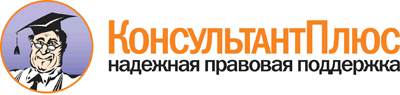  Приказ Минобрнауки России от 20.01.2014 N 22
(ред. от 10.12.2014)
"Об утверждении перечней профессий и специальностей среднего профессионального образования, реализация образовательных программ по которым не допускается с применением исключительно электронного обучения, дистанционных образовательных технологий"
(Зарегистрировано в Минюсте России 21.02.2014 N 31377) Документ предоставлен КонсультантПлюс

www.consultant.ru 

Дата сохранения: 11.10.2016 
 Коды укрупненных групп профессий. Коды профессийНаименования укрупненных групп профессий. Наименования профессийКвалификация(ии) квалифицированного рабочего и служащегоМАТЕМАТИЧЕСКИЕ И ЕСТЕСТВЕННЫЕ НАУКИМАТЕМАТИЧЕСКИЕ И ЕСТЕСТВЕННЫЕ НАУКИМАТЕМАТИЧЕСКИЕ И ЕСТЕСТВЕННЫЕ НАУКИ05.00.00НАУКИ О ЗЕМЛЕ05.01.01ГидрометнаблюдательГидрометнаблюдательИНЖЕНЕРНОЕ ДЕЛО, ТЕХНОЛОГИИ И ТЕХНИЧЕСКИЕ НАУКИИНЖЕНЕРНОЕ ДЕЛО, ТЕХНОЛОГИИ И ТЕХНИЧЕСКИЕ НАУКИИНЖЕНЕРНОЕ ДЕЛО, ТЕХНОЛОГИИ И ТЕХНИЧЕСКИЕ НАУКИ08.00.00ТЕХНИКА И ТЕХНОЛОГИИ СТРОИТЕЛЬСТВА08.01.01Изготовитель арматурных сеток и каркасовАрматурщикСварщик арматурных сеток и каркасов08.01.02Монтажник трубопроводовМонтажник наружных трубопроводовМонтажник технологическихтрубопроводов08.01.03ТрубокладТрубоклад промышленных железобетонных трубТрубоклад промышленных кирпичных труб08.01.05Мастер столярно-плотничных и паркетных работСтоляр строительныйПлотникСтекольщикПаркетчик08.01.07Мастер общестроительных работАрматурщикБетонщикКаменщикМонтажник по монтажу стальныхи железобетонныхконструкцийПечникСтропальщикЭлектросварщик ручнойсварки08.01.08Мастер отделочных строительных работМаляр строительныйМонтажник каркасно-обшивных конструкцийОблицовщик-плиточникОблицовщик-мозаичникОблицовщиксинтетическимиматериаламиШтукатур08.01.09Слесарь по строительно-монтажным работамСлесарь строительныйСлесарь по сборке металлоконструкцийЭлектрослесарь строительный08.01.11Машинист машин и оборудования в производстве цементаМашинист (обжигальщик) вращающихся печейМашинист (обжигальщик) шахтных печейМашинист сырьевых мельницМашинист угольных мельницМашинист цементных мельниц08.01.12Оператор технологического оборудования в производстве стеновых и вяжущих материаловОператор пульта управления оборудованием в производстве строительных изделий08.01.13Изготовитель железобетонных изделийМашинист формовочного агрегатаМотористбетоносмесительных установокФормовщик изделий, конструкций и строительных материаловПрессовщик строительных изделий08.01.14Монтажник санитарно-технических, вентиляционных систем и оборудованияМонтажник санитарно-технических систем и оборудованияМонтажник систем вентиляции, кондиционирования воздуха, пневмотранспорта и аспирацииЭлектрогазосварщик08.01.15Слесарь по изготовлению деталей и узлов технических систем в строительствеСлесарь по изготовлению узлов и деталей санитарно-технических системСлесарь по изготовлению деталей и узлов систем вентиляции, кондиционирования воздуха, пневмотранспорта и аспирацииСлесарь по изготовлению узлов и деталей технологических трубопроводов08.01.17Электромонтажник-наладчикЭлектромонтажник-наладчик08.01.18Электромонтажник электрических сетей и электрооборудованияЭлектромонтажник по распределительным устройствам и вторичным цепямЭлектромонтажник по кабельным сетямЭлектромонтажник по освещению и осветительным сетям08.01.19Электромонтажник по силовым сетям и электрооборудованиюЭлектромонтажник по силовым сетям и электрооборудованию08.01.21Монтажник электрических подъемников (лифтов)Монтажник электрических подъемников (лифтов)08.01.22Мастер путевых машинНаладчик железнодорожно-строительных машин и механизмовОператор дефектоскопной тележкиСлесарь по ремонту путевых машин и механизмов11.00.00ЭЛЕКТРОНИКА, РАДИОТЕХНИКА И СИСТЕМЫ СВЯЗИ11.01.01Монтажник радиоэлектронной аппаратуры и приборовКонтролер радиоэлектронной аппаратуры и приборовМонтажникрадиоэлектронной аппаратуры и приборовРегулировщик радиоэлектронной аппаратуры и приборовСлесарь-сборщик радиоэлектронной аппаратуры и приборовСлесарь-механик по радиоэлектронной аппаратуре11.01.02РадиомеханикРадиомеханик по обслуживанию и ремонту радиотелевизионной аппаратурыРадиомонтер приемных телевизионных антеннРадиомеханик по ремонту радиоэлектронного оборудования11.01.05Монтажник связиМонтажник связи - антенщикМонтажник связи - кабельщикМонтажник связи - линейщикМонтажник связи - спайщик11.01.06Электромонтер оборудования электросвязи и проводного вещанияЭлектромонтер станционного оборудования радиофикацииЭлектромонтер станционного оборудования телеграфной связиЭлектромонтер станционного оборудования телефонной связи11.01.07Электромонтер по ремонту линейно-кабельных сооружений телефонной связи и проводного вещанияКабельщик-спайщикЭлектромонтер линейных сооружений телефонной связи и радиофикации11.01.09Оператор микроэлектронного производстваОператор вакуумно-напылительных процессовОператор диффузионных процессовОператор по наращиванию эпитаксиальных слоевОператор прецизионной фотолитографии11.01.10Оператор оборудования элионных процессовОператор плазмохимических процессовОператор элионных процессов11.01.11Наладчик технологического оборудования (электронная техника)Наладчик-монтажник испытательного оборудованияНаладчик технологического оборудования11.01.12Сборщик изделий электронной техникиКонтролер деталей и приборовОператор микросваркиСборщик изделий электронной техникиСборщик микросхемСборщик полупроводниковых приборов11.01.13Сборщик приборов вакуумной электроникиМонтажник электровакуумных приборовСборщик-монтажник в производстве цветных кинескопов12.00.00ФОТОНИКА, ПРИБОРОСТРОЕНИЕ, ОПТИЧЕСКИЕ И БИОТЕХНИЧЕСКИЕ СИСТЕМЫ И ТЕХНОЛОГИИ12.01.01Наладчик оборудования оптического производстваНаладчик оборудования оптического производства12.01.02Оптик-механикКонтролер оптических деталей и приборовОптикОптик-механикОператор вакуумных установок по нанесению покрытий на оптические детали12.01.04Электромеханик по ремонту и обслуживанию наркознодыхательной аппаратурыЭлектромеханик по ремонту и обслуживанию наркознодыхательной аппаратуры12.01.05Электромеханик по ремонту и обслуживанию медицинского оборудованияЭлектромеханик по ремонту и обслуживанию медицинского оборудования12.01.06Электромеханик по ремонту и обслуживанию медицинских оптических приборовЭлектромеханик по ремонту и обслуживанию медицинских оптических приборов12.01.07Электромеханик по ремонту и обслуживанию электронной медицинской аппаратурыЭлектромеханик по ремонту и обслуживанию электронной медицинской аппаратуры12.01.08Механик протезно-ортопедических изделийМеханик протезно-ортопедических изделий13.00.00ЭЛЕКТРО- И ТЕПЛОЭНЕРГЕТИКА13.01.01Машинист котловМашинист блочной системы управления агрегатами (котел-турбина)Машинист котловМашинист - обходчик по котельному оборудованию13.01.02Машинист паровых турбинМашинист газотурбинных установокМашинист-обходчик по турбинному оборудованиюМашинист паровых турбинСлесарь по обслуживанию оборудования электростанций13.01.03Электрослесарь по ремонту оборудования электростанцийЭлектрослесарь по ремонту и обслуживанию автоматики и средств измерений электростанцийЭлектрослесарь по ремонту оборудования распределительных устройствЭлектрослесарь по ремонту электрических машинЭлектрослесарь по ремонту электрооборудования электростанцийСлесарь по ремонту оборудования топливоподачи13.01.04Слесарь по ремонту оборудования электростанцийСлесарь по ремонту оборудования тепловых сетейСлесарь по ремонту оборудования котельных и пылеприготовительных цеховСлесарь по ремонту парогазотурбинного оборудования13.01.05Электромонтер по техническому обслуживанию электростанций и сетейЭлектромонтер оперативно-выездной бригадыЭлектромонтер по обслуживанию подстанцийЭлектромонтер по обслуживанию электрооборудования электростанцийЭлектромонтер по эксплуатации распределительных сетейЭлектрослесарь по обслуживанию автоматики и средств измерений электростанций13.01.06Электромонтер-линейщик по монтажу воздушных линий высокого напряжения и контактной сетиЭлектромонтер-линейщик по монтажу воздушных линий высокого напряжения и контактной сети13.01.07Электромонтер по ремонту электросетейЭлектромонтер по ремонту аппаратуры релейной защиты и автоматикиЭлектромонтер по ремонту воздушных линий электропередачиЭлектромонтер по ремонту вторичной коммутации и связиЭлектромонтер по ремонту и монтажу кабельных линий13.01.08Сборщик трансформаторовСборщик трансформаторовСборщик сердечников трансформаторов13.01.09Сборщик электрических машин и аппаратовИспытатель электрических машин, аппаратов и приборовКонролер сборки электрических машин, аппаратов и приборовОбмотчик элементов электрических машинСборщик электрических машин и аппаратов13.01.10Электромонтер по ремонту и обслуживанию электрооборудования (по отраслям)Электромонтер по ремонту и обслуживанию электрооборудования13.01.11Электромеханик по испытанию и ремонту электрооборудования летательных аппаратовЭлектромеханик по испытанию и ремонту электрооборудования13.01.12Сборщик электроизмерительных приборовСборщик электроизмерительных приборов13.01.13Электромонтажник-схемщикЭлектромонтажник-схемщик13.01.14Электромеханик по лифтамЭлектромеханик по лифтам15.00.00МАШИНОСТРОЕНИЕ15.01.02Наладчик холодноштамповочного оборудованияНаладчик холодноштамповочного оборудованияОператор автоматических и полуавтоматических линий холодноштамповочного оборудованияШтамповщик15.01.03Наладчик кузнечно-прессового оборудованияНаладчик кузнечно-прессового оборудованияОператор-кузнец на автоматических и полуавтоматических линиях15.01.04Наладчик сварочного и газоплазморезательного оборудованияНаладчик сварочного и газоплазморезательного оборудованияЭлектросварщик на автоматических и полуавтоматических машинах15.01.05Сварщик (электросварочные и газосварочные работы)ГазосварщикЭлектрогазосварщикЭлектросварщик на автоматических и полуавтоматических машинахЭлектросварщик ручной сваркиГазорезчик15.01.06Сварщик на лазерных установкахСварщик на лазерных установках15.01.07Сварщик на электронно-лучевых сварочных установкахСварщик на электронно-лучевых сварочных установках15.01.08Наладчик литейного оборудованияНаладчик литейных машинНаладчик формовочных и стержневых машин15.01.09Машинист лесозаготовительных и трелевочных машинМашинист-крановщикМашинист трелевочной машиныТракторист на подготовке лесосек, трелевке и вывозке леса15.01.11Электромонтажник блоков электронно-механических часовСборщик часовЭлектромонтажник блоков электронно-механических часов15.01.13Монтажник технологического оборудования (по видам оборудования)Монтажник технологического оборудования и связанных с ним конструкцийМонтажник дробильно-размольного оборудования и оборудования для сортировки и обогащенияМонтажник оборудования атомных электрических станцийМонтажник оборудования коксохимических производствМонтажник оборудования металлургических заводовМонтажник сельскохозяйственного оборудованияМонтажник шахтного оборудования на поверхности15.01.14Наладчик оборудования в бумажном производствеНаладчик оборудования в бумажном производстве15.01.15Наладчик деревообрабатывающего оборудованияНаладчик деревообрабатывающего оборудования15.01.16Наладчик технологического оборудования в производстве строительных материаловНаладчик технологического оборудования в производстве строительных материалов15.01.17Электромеханик по торговому и холодильному оборудованиюЭлектромеханик по торговому и холодильному оборудованию15.01.18Машинист холодильных установокМашинист холодильных установок15.01.19Наладчик контрольно-измерительных приборов и автоматикиНаладчик контрольно-измерительных приборов и автоматикиСлесарь по контрольно-измерительным приборам и автоматике15.01.20Слесарь по контрольно-измерительным приборам и автоматикеСлесарь по контрольно-измерительным приборам и автоматике15.01.21Электромонтер охранно-пожарной сигнализацииЭлектромонтер охранно-пожарной сигнализации15.01.22Чертежник-конструкторЧертежник-конструкторЧертежник15.01.23Наладчик станков и оборудования в механообработкеНаладчик автоматических линий и агрегатных станковНаладчик автоматов и полуавтоматовНаладчик станков и манипуляторов с программным управлениемСтаночник широкого профиля15.01.24Наладчик шлифовальных станковНаладчик шлифовальных станковШлифовщик15.01.25Станочник (металлообработка)Оператор станков с программным управлениемСтаночник широкого профиля15.01.26Токарь-универсалТокарьТокарь-карусельщикТокарь-расточникТокарь-револьверщик15.01.27Фрезеровщик-универсалЗуборезчикФрезеровщикШевинговальщик15.01.28Шлифовщик-универсалДоводчик-притирщикЗаточникЗубошлифовщикШлифовщик15.01.30СлесарьСлесарь-инструментальщикСлесарь механосборочных работСлесарь-ремонтник18.00.00ХИМИЧЕСКИЕ ТЕХНОЛОГИИ18.01.01Лаборант по физико-механическим испытаниямЛаборант по физико-механическим испытаниям18.01.02Лаборант-экологДозиметристЛаборант по анализу газов и пылиЛаборант-микробиологЛаборант-полярографистЛаборант спектрального анализаЛаборант химического анализаЛаборант химико-бактериологического анализаПробоотборщик18.01.03Аппаратчик-оператор экологических установокАппаратчик газоразделенияАппаратчик нейтрализацииАппаратчик обессоливания водыАппаратчик осажденияАппаратчик осушки газаАппаратчик отстаиванияАппаратчик очистки газаАппаратчик очистки жидкостиАппаратчик очистки сточных водАппаратчик перегонкиАппаратчик переработки отходов химического производстваАппаратчик фильтрацииАппаратчик химводоочисткиОператор по обслуживанию пылегазоулавливающих установок18.01.04Изготовитель изделий строительной керамикиПрессовщик изделий строительной керамикиФормовщик изделий строительной керамики18.01.06Оператор производства стекловолокна, стекловолокнистых материалов и изделий стеклопластиковОператор изготовления ровингаОператор изготовления рулонно-конструкционных материаловОператор получения кварцевых стекловолоконОператор получения непрерывного стекловолокнаОператор получения оптического стекловолокнаОператор получения стекловолокна каолинового составаОператор получения стеклохолста одностадийным методомОператор получения штапельного стекловолокнаОператор производства кремнеземных материаловОператор пульта управления электропечейОператор установки изготовления гофрированных листовых стеклопластиковОператор установок изготовления стеклопластиковых конструкцийРазмотчик стеклонити18.01.08Мастер-изготовитель деталей и изделий из стеклаВыдувальщик стеклоизделийКварцеплавильщикОператор стеклоформующих машинСтеклодув18.01.09Мастер-обработчик стекла и стеклоизделийПолировщик стекла и стеклоизделийШлифовщик стеклоизделийШлифовщик стекла18.01.12Изготовитель фарфоровых и фаянсовых изделийОбжигальщик фарфоровых и фаянсовых изделийОтливщик фарфоровых и фаянсовых изделийФормовщик фарфоровых и фаянсовых изделий18.01.17Оператор в производстве химических волоконОператор кручения и вытяжкиОператор кручения и намотки химических волоконОтделочник химических волоконПеремотчик нитиСтавильщик18.01.19Машинист-оператор в производстве изделий из пластмассЛитейщик пластмассМашинист выдувных машинМашинист гранулирования пластических массМашинист микструдераМашинист установки самоклеящихся пленокМашинист экструдера18.01.20Прессовщик изделий из пластмассПрессовщик листовых материаловПрессовщик пленочных материалов пресс-рулонным методомПрессовщик труб и профилейОператор роторной линии по производству изделий из пластических масс18.01.21Машинист-аппаратчик подготовительных процессов в производстве резиновых смесей, резиновых технических изделий и шинАппаратчик приготовления латексной смесиАппаратчик приготовления резиновых клеев и покрытийВальцовщик резиновых смесейКаландровщик резиновых смесейМашинист каландраМашинист пропиточного агрегатаМашинист резиносмесителяМашинист стрейнераСоставитель навесок ингредиентов18.01.22Оператор в производстве шинАппаратчик вулканизацииКаландровщик на обрезинке металлокордного полотнаМашинист автокамерного агрегатаМашинист протекторного агрегатаСборщик браслетов и брекеровСборщик безбандажных шинСборщик покрышекСтыковщик резиновых изделийСтыковщик текстиля на прессеЗакройщик резиновых изделий и деталей18.01.23Оператор процессов вулканизацииВулканизаторщикПрессовщик-вулканизаторщик18.01.24Мастер шиномонтажной мастерскойАппаратчик вулканизацииБалансировщик шинВставщик камерВулканизаторщикМонтировщик шинНормализаторщикОбработчик материалов латексомОбработчик резиновых изделийОкрасчик резиновых изделийРемонтировщик резиновых изделийШероховщик18.01.25Оператор в производстве резиновых технических изделий и обувиВулканизаторщикВырубщик заготовок изделийЗаготовщик резиновых изделий и деталейЗакройщик резиновых изделий и деталейКлейщик резиновых, полимерных деталей и изделийМашинист агрегата по изготовлению навивочных рукавовМашинист клеевого агрегатаМашинист оплеточной машиныМашинист расплеточной машиныПрессовщик-вулканизаторщикСборщик резиновых технических изделийШтамповщик резиновой обуви18.01.27Машинист технологических насосов и компрессоровМашинист компрессорных установокМашинист насосных установокМашинист технологических насосовМашинист технологических компрессоровАппаратчик осушки газа18.01.28Оператор нефтепереработкиОператор технологических установокПрибористСлесарь по ремонту технологических установок18.01.30Аппаратчик-оператор коксохимического производстваПрофессии аппаратчиков и операторов, включенные в ЕТКС, выпуск 7Газовщик коксовых печей19.00.00ПРОМЫШЛЕННАЯ ЭКОЛОГИЯ И БИОТЕХНОЛОГИИ19.01.01Аппаратчик-оператор в биотехнологииПрофессии аппаратчиков и операторов, включенные в ЕТКС, выпуск 2919.01.02Лаборант-аналитикЛаборант-микробиологЛаборант-полярографистЛаборант пробирного анализаЛаборант спектрального анализаЛаборант химического анализаЛаборант химико-бактериального анализаПробоотборщик19.01.03Аппаратчик элеваторного, мукомольного, крупяного и комбикормового производстваАппаратчик комбикормового производстваАппаратчик крупяного производстваАппаратчик мукомольного производстваАппаратчик обработки зерна19.01.05Оператор поточно-автоматической линии (макаронное производство)Оператор поточно-автоматической линииПрессовщик полуфабриката макаронных изделий19.01.06Аппаратчик производства сахараАппаратчик варки утфеляАппаратчик дефекосатурации диффузионного сокаАппаратчик диффузии19.01.07Кондитер сахаристых изделийДражировщикИзготовитель карамелиИзготовитель конфетИзготовитель мармеладо-пастильных изделийИзготовитель шоколадаМашинист расфасовочно-упаковочных машинХалвомес19.01.08ПивоварАппаратчик выращивания дрожжейАппаратчик процесса броженияВарщикОператор линии фильтрации в пивоваренном производствеОператор линии в производстве пищевой продукцииСолодовщик19.01.09Наладчик оборудования в производстве пищевой продукции (по отраслям производства)Наладчик оборудования в производстве пищевой продукции19.01.10Мастер производства молочной продукцииАппаратчик пастеризацииМаслоделМаслодел-мастерМастер производства цельномолочной и кисломолочной продукцииСыроделСыродел-мастер19.01.11Изготовитель мороженогоВарщикВафельщикГлазировщик мороженого и сырковЗакальщик мороженогоФризерщик19.01.12Переработчик скота и мясаЖиловщик мяса и субпродуктовИзготовитель мясных полуфабрикатовОбвальщик мяса19.01.13Обработчик птицы и кроликовОбвальщик тушек птицыПриготовитель кулинарных изделий из мяса птицы и кроликовСортировщик тушек птицы и кроликов19.01.14Оператор процессов колбасного производстваАппаратчик термической обработки мясопродуктовОператор автомата по производству вареных колбасОператор линии приготовления фаршаСоставитель фаршаФормовщик колбасных изделий19.01.15Аппаратчик получения растительного маслаАппаратчик гидратацииВальцовщик сырья и полуфабрикатов ЖаровщикМашинист рушальных установокПрессовщик-отжимщик пищевой продукцииСушильщик пищевой продукции19.01.16Оператор линии производства маргаринаАппаратчик приготовления кулинарных и кондитерских жировОператор линии производства маргаринаТемперировщик жировой основы19.01.17Повар, кондитерПоварКондитер21.00.00ПРИКЛАДНАЯ ГЕОЛОГИЯ, ГОРНОЕ ДЕЛО, НЕФТЕГАЗОВОЕ ДЕЛО И ГЕОДЕЗИЯ21.01.01Оператор нефтяных и газовых скважинОператор по добыче нефти и газаОператор по гидравлическому разрыву пластовОператор по исследованию скважинОператор по  поддержанию пластового давления21.01.02Оператор по ремонту скважинОператор по подземному ремонту скважинОператор по подготовке скважин к капитальному и подземному ремонтамПомощник бурильщика капитального ремонта скважинМашинист подъемника21.01.03Бурильщик эксплуатационных и разведочных скважинПомощник бурильщика эксплуатационного и разведочного бурения скважин на нефть и газ (первый)Помощник бурильщика эксплуатационного и разведочного бурения скважин на нефть и газ (второй)Помощник бурильщика эксплуатационного и разведочного бурения скважин при электробурении21.01.04Машинист на буровых установкахМашинист буровых установок на нефть и газМашинист подъемникаСлесарь по обслуживанию буровых21.01.06Вышкомонтажник (широкого профиля)ВышкомонтажникВышкомонтажник-сварщикВышкомонтажник-электромонтер21.01.07Бурильщик морского бурения скважинПомощник бурильщика плавучего бурильного агрегата в мореДизелист плавучего бурильного агрегата в мореСлесарь по монтажу и ремонту оснований морских буровых и эстакад21.01.09Машинист машин по добыче и переработке торфаМашинист машин по добыче и переработке кускового торфаМашинист машин по добыче и переработке фрезерного торфаМашинист машин по подготовке торфяных месторождений к эксплуатацииМашинист торфодобывающего экскаватора21.01.10Ремонтник горного оборудованияЭлектрослесарь по обслуживанию и ремонту оборудованияСлесарь по обслуживанию и ремонту оборудования21.01.11Горнорабочий на подземных работахГидромониторщикГорнорабочий очистного забояГорнорабочий подземныйМашинист подземных установок21.01.12Машинист электровоза (на горных выработках)Машинист электровоза шахтного21.01.13ПроходчикМашинист проходческого комплексаПроходчикКрепильщик21.01.14Горномонтажник подземныйГорномонтажник подземный21.01.16Обогатитель полезных ископаемыхАппаратчик сгустителейГрохотовщикДозировщикДробильщикКонтролер продукции обогащенияКонцентраторщикМашинист конвейераМашинист мельницМашинист промывочных машинОбжигальщикОператор пульта управленияСепараторщикСушильщикФильтровальщикФлотаторЦентрифуговщик22.00.00ТЕХНОЛОГИИ МАТЕРИАЛОВ22.01.01ДоменщикВодопроводчик доменной печиГазовщик доменной печиГорновой десульфурации чугунаГорновой доменной печи22.01.04Контролер металлургического производстваКонтролер в производстве черных металловКонтролер продукции цветной металлургии22.01.05Аппаратчик-оператор в производстве цветных металловПрофессии аппаратчиков, включенные в ЕТКС, выпуск 8КонвертерщикПрофессии печевых, включенные в ЕТКС, выпуск 8Электролизник водных растворовЭлектролизник расплавленных солей22.01.06Оператор-обработчик цветных металловВальцовщик холодного металлаВолочильщик цветных металловОператор линии по обработке цветных металловПрессовщик на гидропрессахПрокатчик горячего металлаТрубопрокатчик22.01.07МодельщикМодельщик по деревянным моделямМодельщик по металлическим моделямМодельщик выплавляемых моделейМодельщик гипсовых моделей22.01.08Оператор прокатного производстваВальцовщик по сборке и перевалке клетей.Вальцовщик профилегибочного агрегата.Вальцовщик стана горячей прокатки.Вальцовщик стана холодной прокатки.Оператор поста управления.Оператор поста управления стана горячей прокатки.Оператор поста управления стана холодной прокатки.Оператор профилегибочного агрегата(в ред. Приказа Минобрнауки России от 10.12.2014 N 1564)(в ред. Приказа Минобрнауки России от 10.12.2014 N 1564)(в ред. Приказа Минобрнауки России от 10.12.2014 N 1564)22.01.09Оператор трубного производстваВальцовщик калибровочного станаВальцовщик стана горячего проката трубВальцовщик стана печной сварки трубВальцовщик стана холодного проката трубОператор поста управления стана горячего проката труб22.01.10Оператор в производстве огнеупоровОбжигальщик на печахПлавильщик огнеупорного сырьяПрессовщик огнеупорных изделийСадчик в печи и на туннельные вагоныФормовщик огнеупорных изделий23.00.00ТЕХНИКА И ТЕХНОЛОГИИ НАЗЕМНОГО ТРАНСПОРТА23.01.02Докер-механизаторМеханизатор(докер-механизатор) комплексной бригады на погрузочно-разгрузочных работахСтропальщикМашинист крана (крановщик)Крановый электрикВодитель погрузчикаВодитель электро- и автотележки23.01.03АвтомеханикСлесарь по ремонту автомобилейВодитель автомобиляОператор заправочных станций23.01.04Водитель городского электротранспортаВодитель трамваяВодитель троллейбуса23.01.05Слесарь по ремонту городского электротранспортаСлесарь по ремонту подвижного составаСлесарь-электрик по ремонту электрооборудованияЭлектрогазосварщик23.01.06Машинист дорожных и строительных машинМашинист бульдозераМашинист скрепераМашинист автогрейдераМашинист экскаватора одноковшовогоМашинист катка самоходного с гладкими вальцамиМашинист компрессора передвижного с двигателем внутреннего сгоранияМашинист трубоукладчикаТракторист23.01.07Машинист крана (крановщик)Водитель автомобиляМашинист крана автомобильногоМашинист крана (крановщик)23.01.08Слесарь по ремонту строительных машинСлесарь по ремонту автомобилейСлесарь по ремонту дорожно-строительных машин и тракторовЭлектрогазосварщик23.01.10Слесарь по обслуживанию и ремонту подвижного составаОсмотрщик вагоновОсмотрщик-ремонтник вагоновСлесарь по осмотру и ремонту локомотивов на пунктах технического обслуживанияСлесарь по ремонту подвижного состава23.01.11Слесарь-электрик по ремонту электрооборудования подвижного состава (электровозов, электропоездов)Слесарь-электрик по ремонту электрооборудованияЭлектромонтер по ремонту и обслуживанию электрооборудования23.01.12Слесарь электрик метрополитенаСлесарь-электрик по обслуживанию и ремонту металлоконструкций метрополитенаСлесарь-электрик по обслуживанию и ремонту оборудования метрополитенаСлесарь-электрик по обслуживанию и ремонту станционного и тоннельного оборудования метрополитенаСлесарь-электрик по обслуживанию и ремонту эскалаторов23.01.13Электромонтер тяговой подстанцииЭлектромонтер тяговой подстанцииЭлектромонтер контактной сети23.01.14Электромонтер устройств сигнализации, централизации, блокировки (СЦБ)Электромонтер устройств сигнализации, централизации, блокировки24.00.00АВИАЦИОННАЯ И РАКЕТНО-КОСМИЧЕСКАЯ ТЕХНИКА24.01.01Слесарь-сборщик авиационной техникиСлесарь-сборщик двигателейСлесарь-сборщик летательных аппаратов24.01.02Электромонтажник авиационной техникиМонтажник радио- и специального оборудования летательных аппаратовМонтажник электрооборудования летательных аппаратовСлесарь-монтажник приборного оборудования24.01.03Слесарь-механик авиационных приборовСлесарь-механик по ремонту авиационных приборовСлесарь-сборщик авиационных приборов24.01.04Слесарь по ремонту авиационной техникиСлесарь по ремонту авиадвигателейСлесарь по ремонту агрегатовСлесарь по ремонту летательных аппаратов26.00.00ТЕХНИКА И ТЕХНОЛОГИИ КОРАБЛЕСТРОЕНИЯ И ВОДНОГО ТРАНСПОРТА26.01.01Судостроитель-судоремонтник металлических судовКотельщик судовойСборщик-достройщик судовойСборщик корпусов металлических судовСлесарь-монтажник судовойСудокорпусник-ремонтникЭлектрогазосварщик26.01.02Судостроитель-судоремонтник неметаллических судовСборщик деревянных судовСборщик-достройщик судовойСборщик железобетонных судовСборщик пластмассовых судовСтоляр судовойПлотник судовойСудокорпусник-ремонтник26.01.03Слесарь-монтажник судовойТрубогибщик судовойТрубопроводчик судовойСлесарь-монтажник судовой26.01.04Слесарь-механик судовойСлесарь-механик по испытанию установок и аппаратурыСлесарь-механик электромеханических приборов и систем26.01.05Электрорадиомонтажник судовойРадиомонтажник судовойЭлектромонтажник судовой26.01.10Механик маломерного суднаПомощник механика26.01.12Электрик судовойЭлектрик судовойМатрос пожарный29.00.00ТЕХНОЛОГИИ ЛЕГКОЙ ПРОМЫШЛЕННОСТИ29.01.01СкорнякСкорняк-наборщикСкорняк-раскройщикШвея (в сырейно-красильных и скорняжных цехах)29.01.02Обувщик (широкого профиля)Обувщик по индивидуальному пошивуОбувщик по пошиву ортопедической обувиОбувщик по ремонту обуви29.01.03Сборщик обувиСборщик обувиЗатяжчик обуви29.01.04Художник по костюмуХудожник по костюму29.01.08Оператор швейного оборудованияОператор швейного оборудованияШвея29.01.09ВышивальщицаВышивальщицаВышивальщица текстильно-галантерейных изделий29.01.12Оператор крутильного оборудования (для всех видов производств)Оператор крутильного оборудованияОператор тростильного оборудования29.01.13Оператор оборудования чесального производства (для всех видов производств)Оператор гребнечесального оборудованияОператор круглочесальной машиныОператор чесального оборудованияОператор чесально-ленточного агрегата29.01.14Оператор прядильного производстваОператор ленточного оборудованияОператор ровничного оборудованияПрядильщик29.01.15РаклистРаклист29.01.16ТкачТкач29.01.17Оператор вязально-швейного оборудованияВязальщица трикотажных изделий, полотнаКеттельщикШвея29.01.19Оператор производства нетканых материаловОператор вязально-прошивного оборудованияОператор иглопробивного оборудованияОператор сновального оборудованияОператор чесально-вязального оборудования29.01.21Оператор оборудования отделочного производства (общие профессии производства текстиля)Оператор ширильного оборудованияОтделочник тканиОтбельщикОтварщик29.01.22Аппаратчик отделочного производства (общие профессии производства текстиля)Аппаратчик аппретированияАппаратчик мерсеризацииАппаратчик плюсованияКаландровщик29.01.23Наладчик полиграфического оборудованияНаладчик полиграфического оборудования29.01.25ПереплетчикБрошюровщикПереплетчик29.01.27Мастер печатного делаКопировщик печатных формМонтажистПечатник плоской печатиПробист плоской печати29.01.29Мастер столярного и мебельного производстваИзготовитель шаблоновСтолярОтделочник изделий из древесиныСборщик изделий из древесиныСЕЛЬСКОЕ ХОЗЯЙСТВО И СЕЛЬСКОХОЗЯЙСТВЕННЫЕ НАУКИСЕЛЬСКОЕ ХОЗЯЙСТВО И СЕЛЬСКОХОЗЯЙСТВЕННЫЕ НАУКИСЕЛЬСКОЕ ХОЗЯЙСТВО И СЕЛЬСКОХОЗЯЙСТВЕННЫЕ НАУКИ35.00.00СЕЛЬСКОЕ, ЛЕСНОЕ И РЫБНОЕ ХОЗЯЙСТВО35.01.01Мастер по лесному хозяйствуЕгерьЛесоводТрактористВодитель автомобиля35.01.04Оператор линий и установок в деревообработкеОператор установок и линий обработки пиломатериаловОператор сушильных установокОператор на автоматических и полуавтоматических линиях в деревообработке35.01.06Машинист машин по производству бумаги и картонаМашинист бумагоделательной (картоноделательной) машины (сеточник)Машинист пресспата (сеточник)Прессовщик бумагоделательной (картоноделательной) машины35.01.08Контролер целлюлозно-бумажного производстваКонтролер целлюлозно-бумажного производства35.01.09Мастер растениеводстваОвощеводРисоводТабаководЦветоводЭфиромасличникПлодоовощеводВиноградарьХмелеводЧаевод35.01.11Мастер сельскохозяйственного производстваОператор животноводческих комплексов и механизированных фермСлесарь по ремонту сельскохозяйственных машин и оборудованияТракторист-машинистсельскохозяйственного производстваВодитель автомобиля35.01.12Заготовитель продуктов и сырьяЗаготовитель продуктов и сырьяВодитель автомобиля35.01.13Тракторист-машинист сельскохозяйственного производстваСлесарь по ремонту сельскохозяйственных машин и оборудованияТракторист-машинист сельскохозяйственного производстваВодитель автомобиля35.01.14Мастер по техническому обслуживанию и ремонту машинно-тракторного паркаМастер-наладчик по техническому обслуживанию машинно-тракторного паркаСлесарь по ремонту сельскохозяйственных машин и оборудованияТрактористВодитель автомобиляВодитель мототранспортных средств35.01.15Электромонтер по ремонту и обслуживанию электрооборудования в сельскохозяйственном производствеЭлектромонтер по ремонту и обслуживанию электрооборудованияВодитель автомобиля35.01.17Обработчик рыбы и морепродуктовОбработчик рыбы и морепродуктовКулинар изделий из рыбы и морепродуктовОператор коптильной установки35.01.20ПчеловодПчеловодВодитель автомобиляТракторист36.00.00ВЕТЕРИНАРИЯ И ЗООТЕХНИЯ36.01.01Младший ветеринарный фельдшерСанитар ветеринарныйОператор по ветеринарной обработке животныхОператор по искусственному осеменению животных и птицы36.01.02Мастер животноводстваОператор животноводческих комплексови механизированных фермОператор машинного доенияОператор птицефабрик и механизированных фермОператор свиноводческих комплексов и механизированных фермНАУКИ ОБ ОБЩЕСТВЕНАУКИ ОБ ОБЩЕСТВЕНАУКИ ОБ ОБЩЕСТВЕ38.00.00ЭКОНОМИКА И УПРАВЛЕНИЕ38.01.01Оператор диспетчерской (производственно-диспетчерской) службыОператор диспетчерской (производственно-диспетчерской) службы38.01.02Продавец, контролер-кассирКассир торгового залаКонтролер-кассирПродавец непродовольственных товаровПродавец продовольственных товаров38.01.03Контролер банкаКонтролер банкаКассир39.00.00СОЦИОЛОГИЯ И СОЦИАЛЬНАЯ РАБОТА39.01.01Социальный работникСоциальный работник43.00.00СЕРВИС И ТУРИЗМ43.01.01Официант, барменОфициантБарменБуфетчик43.01.05Оператор по обработке перевозочных документов на железнодорожном транспортеКассир багажный, товарный (грузовой)Кассир билетныйОператор по обработке перевозочных документовПриемосдатчик груза и багажа43.01.06Проводник на железнодорожном транспортеКассир билетныйПроводник пассажирского вагонаПроводник по сопровождению грузов и спецвагонов43.01.07Слесарь по эксплуатации и ремонту газового оборудованияСлесарь по эксплуатации и ремонту газового оборудованияСлесарь по эксплуатации и подземных газопроводов43.01.08Аппаратчик химической чисткиАппаратчик химической чисткиКонтролер качества обработки изделийОтпарщик-прессовщикПятновыводчикГУМАНИТАРНЫЕ НАУКИГУМАНИТАРНЫЕ НАУКИГУМАНИТАРНЫЕ НАУКИ46.00.00ИСТОРИЯ И АРХЕОЛОГИЯ46.01.01СекретарьСекретарь-машинисткаСекретарь-стенографистка46.01.02АрхивариусАрхивариус46.01.03ДелопроизводительДелопроизводительИСКУССТВО И КУЛЬТУРАИСКУССТВО И КУЛЬТУРАИСКУССТВО И КУЛЬТУРА54.00.00ИЗОБРАЗИТЕЛЬНОЕ И ПРИКЛАДНЫЕ ВИДЫ ИСКУССТВ54.01.02ЮвелирЮвелирОгранщик вставок для ювелирных и художественных изделий54.01.06Изготовитель художественных изделий из металлаИзготовитель художественных изделий из металлаЛитейщик художественных изделийФормовщик художественного литьяЧеканщик художественных изделий54.01.08Художник декоративной росписи по металлуХудожник декоративной росписи по металлу54.01.09Художник росписи по эмалиХудожник росписи по эмали54.01.10Художник росписи по деревуХудожник росписи по дереву54.01.11Художник росписи по тканиХудожник росписи по ткани53.01.17Реставратор строительныйРеставратор декоративных штукатурок и лепных изделийРеставратор декоративно-художественных покрасокРеставратор произведений из дерева53.01.18Реставратор тканей, гобеленов и ковровРеставратор тканей, гобеленов и ковровКоды укрупненных групп специальностей. Коды специальностейНаименования укрупненных групп специальностей. Наименования специальностейКвалификация(ии) специалиста среднего звенаМАТЕМАТИЧЕСКИЕ И ЕСТЕСТВЕННЫЕ НАУКИМАТЕМАТИЧЕСКИЕ И ЕСТЕСТВЕННЫЕ НАУКИМАТЕМАТИЧЕСКИЕ И ЕСТЕСТВЕННЫЕ НАУКИ05.00.00НАУКИ О ЗЕМЛЕ05.02.01КартографияТехник-картографСпециалист по картографии05.03.03МетеорологияТехник-метеорологИНЖЕНЕРНОЕ ДЕЛО, ТЕХНОЛОГИИ И ТЕХНИЧЕСКИЕ НАУКИИНЖЕНЕРНОЕ ДЕЛО, ТЕХНОЛОГИИ И ТЕХНИЧЕСКИЕ НАУКИИНЖЕНЕРНОЕ ДЕЛО, ТЕХНОЛОГИИ И ТЕХНИЧЕСКИЕ НАУКИ07.00.00АРХИТЕКТУРА07.02.01АрхитектураАрхитектор08.00.00ТЕХНИКА И ТЕХНОЛОГИИ СТРОИТЕЛЬСТВА08.02.01Строительство и эксплуатация зданий и сооруженийТехникСтарший техник08.02.05Строительство и эксплуатация автомобильных дорог и аэродромовТехникСтарший техник08.02.06Строительство и эксплуатация городских путей сообщенийТехникСтарший техник08.02.09Монтаж, наладка и эксплуатация электрооборудования промышленных и гражданских зданийТехникСтарший техник08.02.10Строительство железных дорог, путь и путевое хозяйствоТехникСтарший техник09.00.00ИНФОРМАТИКА И ВЫЧИСЛИТЕЛЬНАЯ ТЕХНИКА09.02.01Компьютерные системы и комплексыТехник по компьютерным системамСпециалист по компьютерным системам09.02.03Программирование в компьютерных системахТехник-программистПрограммист09.02.04Информационные системы (по отраслям)Техник по информационным системамСпециалист по информационным системам11.00.00ЭЛЕКТРОНИКА, РАДИОТЕХНИКА И СИСТЕМЫ СВЯЗИ11.02.01РадиоаппаратостроениеРадиотехникСпециалист по радиоаппаратостроению11.02.02Техническое обслуживание и ремонт радиоэлектронной техники (по отраслям)ТехникСтарший техник11.02.03Эксплуатация оборудования радиосвязи и электрорадионавигации судовТехник11.02.04Радиотехнические комплексы и системы управления космических летательных аппаратовРадиотехникСтарший радиотехник11.02.06Техническая эксплуатация транспортного радиоэлектронного оборудования (по видам транспорта)ТехникСтарший техник11.02.08Средства связи с подвижными объектамиТехникСпециалист по телекоммуникациям11.02.09Многоканальные телекоммуникационные системыТехникСпециалист по телекоммуникациям11.02.10Радиосвязь, радиовещание и телевидениеТехникСпециалист по телекоммуникациям11.02.14Электронные приборы и устройстваТехникСпециалист по электронным приборам и устройствам12.00.00ФОТОНИКА, ПРИБОРОСТРОЕНИЕ, ОПТИЧЕСКИЕ И БИОТЕХНИЧЕСКИЕ СИСТЕМЫ И ТЕХНОЛОГИИ12.02.01Авиационные приборы и комплексыТехник12.02.02Акустические приборы и системыТехник12.02.03Радиоэлектронные приборные устройстваТехник12.02.04Электромеханические приборные устройстваТехник12.02.05Оптические и оптико-электронные приборы и системыТехник12.02.07Монтаж, техническое обслуживание и ремонт медицинской техникиТехникСтарший техник13.00.00ЭЛЕКТРО- И ТЕПЛОЭНЕРГЕТИКА13.02.01Тепловые электрические станцииТехник-теплотехникСтарший техник-теплотехник13.02.02Теплоснабжение и теплотехническое оборудованиеТехник-теплотехникСтарший техник-теплотехник13.02.03Электрические станции, сети и системыТехник-электрикСтарший техник-электрик13.02.05Технология воды, топлива и смазочных материалов на электрических станцияхТехник-технолог13.02.06Релейная защита и автоматизация электроэнергетических системТехник-электрикСтарший техник-электрик13.02.07Электроснабжение (по отраслям)ТехникСпециалист по электроснабжению13.02.11Техническая эксплуатация и обслуживание электрического и электромеханического оборудования (по отраслям)ТехникСтарший техник14.00.00ЯДЕРНАЯ ЭНЕРГЕТИКА И ТЕХНОЛОГИИ14.02.01Атомные электрические станции и установкиТехник14.02.02Радиационная безопасностьТехник14.02.03Технология разделения изотоповТехник-технолог18.00.00ХИМИЧЕСКИЕ ТЕХНОЛОГИИ18.02.03Химическая технология неорганических веществТехник-технологСтарший техник-технолог20.00.00ТЕХНОСФЕРНАЯ БЕЗОПАСНОСТЬ И ПРИРОДООБУСТРОЙСТВО20.02.02Защита в чрезвычайных ситуацияхТехник-спасательСтарший техник-спасатель20.02.04Пожарная безопасностьТехникСтарший техник21.00.00ПРИКЛАДНАЯ ГЕОЛОГИЯ, ГОРНОЕ ДЕЛО, НЕФТЕГАЗОВОЕ ДЕЛО И ГЕОДЕЗИЯ21.02.01Разработка и эксплуатация нефтяных и газовых месторожденийТехник-технологСтарший техник-технолог21.02.02Бурение нефтяных и газовых скважинТехник-технологСтарший техник-технолог21.02.03Сооружение и эксплуатация газонефтепроводов и газонефтехранилищТехникСтарший техник21.02.07АэрофотогеодезияТехник-аэрофотогеодезистСпециалист по аэрофотогеодезии21.02.08Прикладная геодезияТехник-геодезист Специалист по геодезии21.02.09Гидрогеология и инженерная геологияТехник-гидрогеолог Специалист-гидрогеолог21.02.10Геология и разведка нефтяных и газовых месторожденийТехник-геологСпециалист по разведке нефтяных и газовых месторождений21.02.11Геофизические методы поисков и разведки месторождений полезных ископаемыхТехник-геофизикСпециалист-геофизик21.02.12Технология и техника разведки месторождений полезных ископаемыхТехник - горный разведчикСпециалист - горный разведчик21.02.13Геологическая съемка, поиски и разведка месторождений полезных ископаемыхТехник-геолог Специалист-геолог21.02.14Маркшейдерское делоГорный техник-маркшейдер21.02.16Шахтное строительствоГорный техник-шахтостроитель21.02.17Подземная разработка месторождений полезных ископаемыхГорный техник-технологСпециалист по горным работам22.00.00ТЕХНОЛОГИИ МАТЕРИАЛОВ22.02.06Сварочное производствоТехникСпециалист сварочного производства23.00.00ТЕХНИКА И ТЕХНОЛОГИИ НАЗЕМНОГО ТРАНСПОРТА23.02.01Организация перевозок и управление на транспорте (по видам)ТехникСтарший техник23.02.03Техническое обслуживание и ремонт автомобильного транспортаТехникСтарший техник23.02.05Эксплуатация транспортного электрооборудования и автоматики (по видам транспорта, за исключением водного)Техник-электромеханик24.00.00АВИАЦИОННАЯ И РАКЕТНО-КОСМИЧЕСКАЯ ТЕХНИКА24.02.02Производство авиационных двигателейТехникСпециалист производства авиационных двигателей24.02.03Испытание летательных аппаратовТехникСпециалист по испытаниям летательных аппаратов25.00.00АЭРОНАВИГАЦИЯ И ЭКСПЛУАТАЦИЯ АВИАЦИОННОЙ И РАКЕТНО-КОСМИЧЕСКОЙ ТЕХНИКИ25.02.01Техническая эксплуатация летательных аппаратов и двигателейТехникСтарший техник25.02.02Обслуживание летательных аппаратов горюче-смазочными материаламиТехникСтарший техник25.02.03Техническая эксплуатация электрифицированных и пилотажно-навигационных комплексовТехник25.02.04Летная эксплуатация летательных аппаратовПилот25.02.05Управление движением воздушного транспортаДиспетчер26.00.00ТЕХНИКА И ТЕХНОЛОГИИ КОРАБЛЕСТРОЕНИЯ И ВОДНОГО ТРАНСПОРТА26.02.01Эксплуатация внутренних водных путейТехник26.02.03СудовождениеТехник-судоводительСтарший техник-судоводитель26.02.04Монтаж и техническое обслуживание судовых машин и механизмовТехник26.02.05Эксплуатация судовых энергетических установокТехник-судомеханикСтарший техник-судомеханик26.02.06Эксплуатация судового электрооборудования и средств автоматикиТехник-электромеханик27.00.00УПРАВЛЕНИЕ В ТЕХНИЧЕСКИХ СИСТЕМАХ27.02.01МетрологияТехник27.02.04Автоматические системы управленияТехникСтарший техникЗДРАВООХРАНЕНИЕ И МЕДИЦИНСКИЕ НАУКИЗДРАВООХРАНЕНИЕ И МЕДИЦИНСКИЕ НАУКИЗДРАВООХРАНЕНИЕ И МЕДИЦИНСКИЕ НАУКИ31.00.00КЛИНИЧЕСКАЯ МЕДИЦИНА31.02.01Лечебное делоФельдшер31.02.02Акушерское делоАкушерка/акушер31.02.03Лабораторная диагностикаМедицинский лабораторный техникМедицинский технолог31.02.05Стоматология ортопедическаяЗубной техник31.02.06Стоматология профилактическаяГигиенист стоматологический32.00.00НАУКИ О ЗДОРОВЬЕ И ПРОФИЛАКТИЧЕСКАЯ МЕДИЦИНА32.02.01Медико-профилактическое делоСанитарный фельдшер33.00.00ФАРМАЦИЯ33.02.01ФармацияФармацевт34.00.00СЕСТРИНСКОЕ ДЕЛО34.02.01Сестринское делоМедицинская сестра/ Медицинский братСЕЛЬСКОЕ ХОЗЯЙСТВО И СЕЛЬСКОХОЗЯЙСТВЕННЫЕ НАУКИСЕЛЬСКОЕ ХОЗЯЙСТВО И СЕЛЬСКОХОЗЯЙСТВЕННЫЕ НАУКИСЕЛЬСКОЕ ХОЗЯЙСТВО И СЕЛЬСКОХОЗЯЙСТВЕННЫЕ НАУКИ35.00.00СЕЛЬСКОЕ, ЛЕСНОЕ И РЫБНОЕ ХОЗЯЙСТВО35.02.13ПчеловодствоТехник-пчеловодНАУКИ ОБ ОБЩЕСТВЕНАУКИ ОБ ОБЩЕСТВЕНАУКИ ОБ ОБЩЕСТВЕ38.00.00ЭКОНОМИКА И УПРАВЛЕНИЕ38.02.01Экономика и бухгалтерский учет (по отраслям)БухгалтерБухгалтер, специалист по налогообложению39.00.00СОЦИОЛОГИЯ И СОЦИАЛЬНАЯ РАБОТА39.02.01Социальная работаСпециалист по социальной работе40.00.00ЮРИСПРУДЕНЦИЯ40.02.01Право и организация социального обеспеченияЮрист40.02.02Правоохранительная деятельностьЮрист43.00.00СЕРВИС И ТУРИЗМ43.02.06Сервис на транспорте (по видам транспорта)Специалист по сервису на транспортеГУМАНИТАРНЫЕ НАУКИГУМАНИТАРНЫЕ НАУКИГУМАНИТАРНЫЕ НАУКИ49.00.00ФИЗИЧЕСКАЯ КУЛЬТУРА И СПОРТ49.02.01Физическая культураПедагог по физической культуре и спорту/Учитель физической культуры49.02.02Адаптивная физическая культураПедагог по адаптивной физической культуре и спорту/Учитель адаптивной физической культурыИСКУССТВО И КУЛЬТУРАИСКУССТВО И КУЛЬТУРАИСКУССТВО И КУЛЬТУРА51.00.00КУЛЬТУРОВЕДЕНИЕ И СОЦИОКУЛЬТУРНЫЕ ПРОЕКТЫ51.02.01Народное художественное творчество (по видам)Руководитель любительского творческого коллектива, преподаватель51.02.02Социально-культурная деятельность (по видам)Организатор социально-культурной деятельностиМенеджер социально-культурной деятельности52.00.00СЦЕНИЧЕСКИЕ ИСКУССТВА И ЛИТЕРАТУРНОЕ ТВОРЧЕСТВО52.02.01Искусство балетаАртист балетаАртист балета, преподаватель52.02.02Искусство танца (по видам)Артист балета ансамбля песни и танца, танцевального коллектива, преподаватель52.02.03Цирковое искусствоАртист цирка, преподаватель52.02.04Актерское искусствоАктер, преподаватель52.02.05Искусство эстрадыАртист эстрады, преподаватель53.00.00МУЗЫКАЛЬНОЕ ИСКУССТВО53.02.02Музыкальное искусство эстрады (по видам)Артист, преподаватель, руководитель эстрадного коллектива53.02.03Инструментальное исполнительство (по видам инструментов)Артист, преподаватель, концертмейстер/Артист-инструменталист (концертмейстер), преподаватель53.02.04Вокальное искусствоАртист-вокалист, преподаватель53.02.05Сольное и хоровое народное пениеАртист-вокалист, преподаватель, руководитель народного коллектива53.02.06Хоровое дирижированиеДирижер хора, преподаватель/Хормейстер, преподаватель53.02.07Теория музыкиПреподаватель, организатор музыкально-просветительской деятельности53.02.08Музыкальное звукооператорское мастерствоСпециалист звукооператорского мастерства53.02.09Театрально-декорационное искусство (по видам)Художник-технолог.Специалист по театрально-декорационному искусству(в ред. Приказа Минобрнауки России от 10.12.2014 N 1564)(в ред. Приказа Минобрнауки России от 10.12.2014 N 1564)(в ред. Приказа Минобрнауки России от 10.12.2014 N 1564)54.00.00ИЗОБРАЗИТЕЛЬНОЕ И ПРИКЛАДНЫЕ ВИДЫ ИСКУССТВ54.02.01Дизайн (по отраслям)ДизайнерДизайнер, преподаватель54.02.02Декоративно-прикладное искусство и народные промыслы (по видам)Художник народных художественных промысловХудожник-мастер, преподаватель54.02.04РеставрацияХудожник-реставратор54.02.05Живопись (по видам)Художник-живописец, преподаватель54.02.07СкульптураХудожник-скульптор, преподаватель55.00.00ЭКРАННЫЕ ИСКУССТВА55.02.01Театральная и аудиовизуальная техника (по видам)ТехникСпециалист55.02.02Анимация (по видам)Художник-мультипликатор.Художник-декоратор(в ред. Приказа Минобрнауки России от 10.12.2014 N 1564)(в ред. Приказа Минобрнауки России от 10.12.2014 N 1564)(в ред. Приказа Минобрнауки России от 10.12.2014 N 1564)ОБОРОНА И БЕЗОПАСНОСТЬ ГОСУДАРСТВА. ВОЕННЫЕ НАУКИОБОРОНА И БЕЗОПАСНОСТЬ ГОСУДАРСТВА. ВОЕННЫЕ НАУКИОБОРОНА И БЕЗОПАСНОСТЬ ГОСУДАРСТВА. ВОЕННЫЕ НАУКИ(введено Приказом Минобрнауки России от 10.12.2014 N 1564)(введено Приказом Минобрнауки России от 10.12.2014 N 1564)(введено Приказом Минобрнауки России от 10.12.2014 N 1564)57.00.00ОБЕСПЕЧЕНИЕ ГОСУДАРСТВЕННОЙ БЕЗОПАСНОСТИ57.02.01Пограничная деятельность (по видам деятельности)Специалист пограничной службы